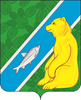 О квалификационных требованиях для замещения должностей муниципальной службы в администрации городского поселения АндраВ соответствии со статьёй 9 Федерального закона от 02.03.2007 № 25-ФЗ «О муниципальной службе в Российской Федерации», законом Ханты-Мансийского автономного округа – Югры от 20.07.2007 № 97-оз» О реестре должностей муниципальной службы в Ханты-Мансийском автономном округе – Югре», руководствуясь статьей 5 Закона Ханты-Мансийского автономного округа – Югры от 20.07.2007 № 113-оз «Об отдельных вопросах муниципальной службы в Ханты-Мансийском автономном округе –Югре»:1. Утвердить квалификационные требования к уровню профессионального образования, стажу муниципальной службы, стажу работы по специальности, направлению подготовки для замещения должностей муниципальной службы в администрации городского поселения Андра согласно  приложению.2. Квалификационные требования к знаниям и умениям, необходимым для исполнения должностных обязанностей, устанавливаются в зависимости от области и вида профессиональной служебной деятельности муниципального служащего его должностной инструкцией. Должностной инструкцией муниципального служащего могут также предусматриваться квалификационные требования к специальности, направлению подготовки, которые необходимы для замещения должности муниципальной службы.3. Руководителям структурных подразделений администрации городского поселения Андра при разработке должностных инструкций муниципальных служащих руководствоваться утвержденными квалификационными требованиями.          4. Обнародовать постановление посредством размещения на официальном сайте муниципального образования городское поселение Андра (www.andra-mo.ru).5. Постановление вступает в силу с момента обнародования.6. Со дня вступления в силу настоящего постановления признать утратившими силу постановления администрации городского поселения Андра:         - от 11.04.2012 № 45 «О квалификационных требованиях   для замещения должностей муниципальной службы в администрации городского поселения Андра»;          - от 16.06.2016 № 311 «О внесении изменений в постановление администрации городского поселения Андра от 11.04.2012г № 45 «О квалификационных требованиях   для замещения должностей муниципальной службы в администрации городского поселения Андра».7. Контроль за исполнением постановления оставляю за собой.Глава городского поселения Андра                                                               О.В.Гончарук Приложение                                                                     к постановлению администрации городского поселения Андра                                                                                                            от «21» ноября 2016 года №539Квалификационные требования к уровню профессионального образования, стажу муниципальной службы, стажу работы по специальности, направлению подготовки для   замещения должностей муниципальной службы в администрации городского поселения АндраДля замещения должностей муниципальной службы в администрации городского поселения Андра квалификационные требования предъявляются к уровню профессионального образования, стажу муниципальной службы, стажу работы по специальности, направлению подготовки.         1.Гражданам, для замещения должностей муниципальной службы в администрации городского поселения Андра, необходимо иметь:Для должностей муниципальной службы высшей группы:1.1. высшее образование;1.2. стаж муниципальной службы не менее четырех лет или стаж работы по специальности, направлению подготовки не менее пяти лет.2) Для должностей муниципальной службы главной группы:2.1.) высшее образование;2.2.) стаж муниципальной службы не менее двух лет или стаж работы по специальности, направлению подготовки не менее четырех лет.3) Для должностей муниципальной службы ведущей, старшей групп:3.1.) среднее профессиональное образование по специализации должности муниципальной службы или образование, считающееся равноценным;3.2.) без предъявления требований к стажу.2.  Решение о признании образования равноценным принимается главой городского поселения Андра. 4. По решению главы городского поселения Андра:  4.1. должности муниципальной службы высшей группы, учрежденные для обеспечения исполнения ими полномочий органов местного самоуправления, могут замещать муниципальные служащие, имеющие среднее профессиональное образование по специализации должности, при условии обучения в образовательных организациях высшего образования либо при наличии стажа работы на должностях муниципальной службы или стажа работы по специальности не менее десяти лет;4.2. должности муниципальной службы главной группы могут замещать муниципальные служащие, имеющие среднее профессиональное образование по специализации должности, при условии обучения в образовательных организациях высшего образования либо при наличии стажа работы на должностях муниципальной службы или стажа работы по специальности, направлению подготовки не менее семи лет.АДМИНИСТРАЦИЯГОРОДСКОГО ПОСЕЛЕНИЯ   АНДРАОктябрьского районаХанты- Мансийского автономного округа – ЮгрыПОСТАНОВЛЕНИЕАДМИНИСТРАЦИЯГОРОДСКОГО ПОСЕЛЕНИЯ   АНДРАОктябрьского районаХанты- Мансийского автономного округа – ЮгрыПОСТАНОВЛЕНИЕАДМИНИСТРАЦИЯГОРОДСКОГО ПОСЕЛЕНИЯ   АНДРАОктябрьского районаХанты- Мансийского автономного округа – ЮгрыПОСТАНОВЛЕНИЕАДМИНИСТРАЦИЯГОРОДСКОГО ПОСЕЛЕНИЯ   АНДРАОктябрьского районаХанты- Мансийского автономного округа – ЮгрыПОСТАНОВЛЕНИЕАДМИНИСТРАЦИЯГОРОДСКОГО ПОСЕЛЕНИЯ   АНДРАОктябрьского районаХанты- Мансийского автономного округа – ЮгрыПОСТАНОВЛЕНИЕАДМИНИСТРАЦИЯГОРОДСКОГО ПОСЕЛЕНИЯ   АНДРАОктябрьского районаХанты- Мансийского автономного округа – ЮгрыПОСТАНОВЛЕНИЕАДМИНИСТРАЦИЯГОРОДСКОГО ПОСЕЛЕНИЯ   АНДРАОктябрьского районаХанты- Мансийского автономного округа – ЮгрыПОСТАНОВЛЕНИЕАДМИНИСТРАЦИЯГОРОДСКОГО ПОСЕЛЕНИЯ   АНДРАОктябрьского районаХанты- Мансийского автономного округа – ЮгрыПОСТАНОВЛЕНИЕАДМИНИСТРАЦИЯГОРОДСКОГО ПОСЕЛЕНИЯ   АНДРАОктябрьского районаХанты- Мансийского автономного округа – ЮгрыПОСТАНОВЛЕНИЕАДМИНИСТРАЦИЯГОРОДСКОГО ПОСЕЛЕНИЯ   АНДРАОктябрьского районаХанты- Мансийского автономного округа – ЮгрыПОСТАНОВЛЕНИЕ«21»ноября2016г.№538пгт. Андрапгт. Андрапгт. Андрапгт. Андрапгт. Андрапгт. Андрапгт. Андрапгт. Андрапгт. Андрапгт. Андра